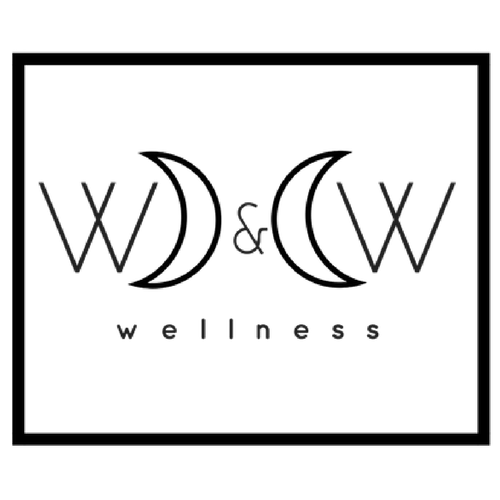 Wax and Wane Wellness LLC - Kelly Sherman L.Ac., CHNNew Patient Health History + Initial IntakeLegal Name_____________________________________ Preferred Name____________________Address_________________________________________________________________________City________________________ State_______________________ Zip Code_________________Age________DOB________________ Preferred gender + Pronoun__________________________Best Phone # ____________________________ May we leave a message? __________________Email___________________________________________________________________________Do you prefer phone or email contact?_________________________________________________Marital Status _____________________________________________________________________Emergency Contact_____________________________________Phone #______________________Emergency Contact relationship to you_________________________________________________Are you currently under the care of a Primary Care Physician?    Yes      NoIf yes, please provide the doctor’s name and clinic name___________________________________How did you hear about Kelly Sherman L.Ac., CHN / Wax and Wane Wellness? Please circle one below:Wax and Wane Wellness Website/ Instagram/ Facebook? Bod Wellness Collective Website/Instagram/Facebook?Other? _____________________________________What are your most important health concerns/areas you’d like to focus on during our visits? Please list in order of importance._______________________________________________________________________________________________________________________________________________________________________________________________________________________________________________________________________________________________________________________________________________________________________________________General InformationSignificant Traumas (auto accidents, falls, etc.)___________________________________________________________________________________________________________________________Please list any prescription medications, over the counter medications, vitamins, or supplements you are currently taking or have taken within the past 2 months and the reason for taking them: _______________________________       4. ______________________________________________________________       5. ______________________________________________________________       6. _______________________________Do you have allergies? If yes, what kind?Drugs____________________________________________________________________Foods____________________________________________________________________Environmentals_____________________________________________________________Personal History: Please circle any conditions or symptoms you have now or ever have had.Do you have a pacemaker?    Y       NAny other serious health conditions?___________________________________________________Please Circle if you currently have or have had any of these conditions below in the last 6 months:GeneralSkin and HairHead, Eyes, Ears, Nose, and ThroatCardiovascularRespiratoryGastrointestinalUrinaryMusculoskeletalNeuropsychologicalFor MenGynecological/ Reproductive (For Women)Age of first menses___________ Date of last menses____________ Recent menstrual changes?_______________________________Do you experience spotting between periods?______________________________________________Do you have PMS symptoms? Pain, Irritability, Fatigue, Anxiety/Depression?_____________________________________________________________________________________________________Do you use birth control? ________ What type?___________________ How long?______________If currently pregnant, how far along?____________________________________________________Are you attempting pregnancy currently? If so, for how long?________________________________Menopausal symptoms?_______________________________________________________________Any other menstrual or reproductive concerns?______________________________________________Nutritional EvaluationList some of your favorite foods or foods that you crave: ____________________________________________________________________________________List any known food sensitivities, allergies or foods that otherwise disagree with you:    ____________________________________________________________________________________Are you currently on any kind of special diet or adhere to a particular food philosophy?  yes / no…. Please explain: ______________________________________________________________________________Do you use:Alcohol?  yes / no    Tobacco?  yes / no   Recreational drugs/medications?  yes / no  How many glasses of water do you drink a day? _____________________ Do you react to any chemicals, cosmetics, household cleaners, smoke, fabrics, etc? ____________If yes please list: _________________________________________________________________Lifestyle EvaluationOccupation: _______________________________________________________________________________What are your hobbies/interests? _______________________________________________________________What would you say are your main stressors? _______________________________________________________________________________________________________________________________________________On a scale from 1 – 10 (1 being none and 10 being very extreme)  what is your current level of stress?   ______Is your energy level:   ___ high     ___ low     ___ up and down?     What do you do for exercise?:_________________________________________________________________How many hours do you sleep at night? _________________ Usual bedtime? __________________________Usual time you get up? _________________  Do you feel rested when you get up? _______________________PLEASE MARK YOUR AREAS OF CONCERN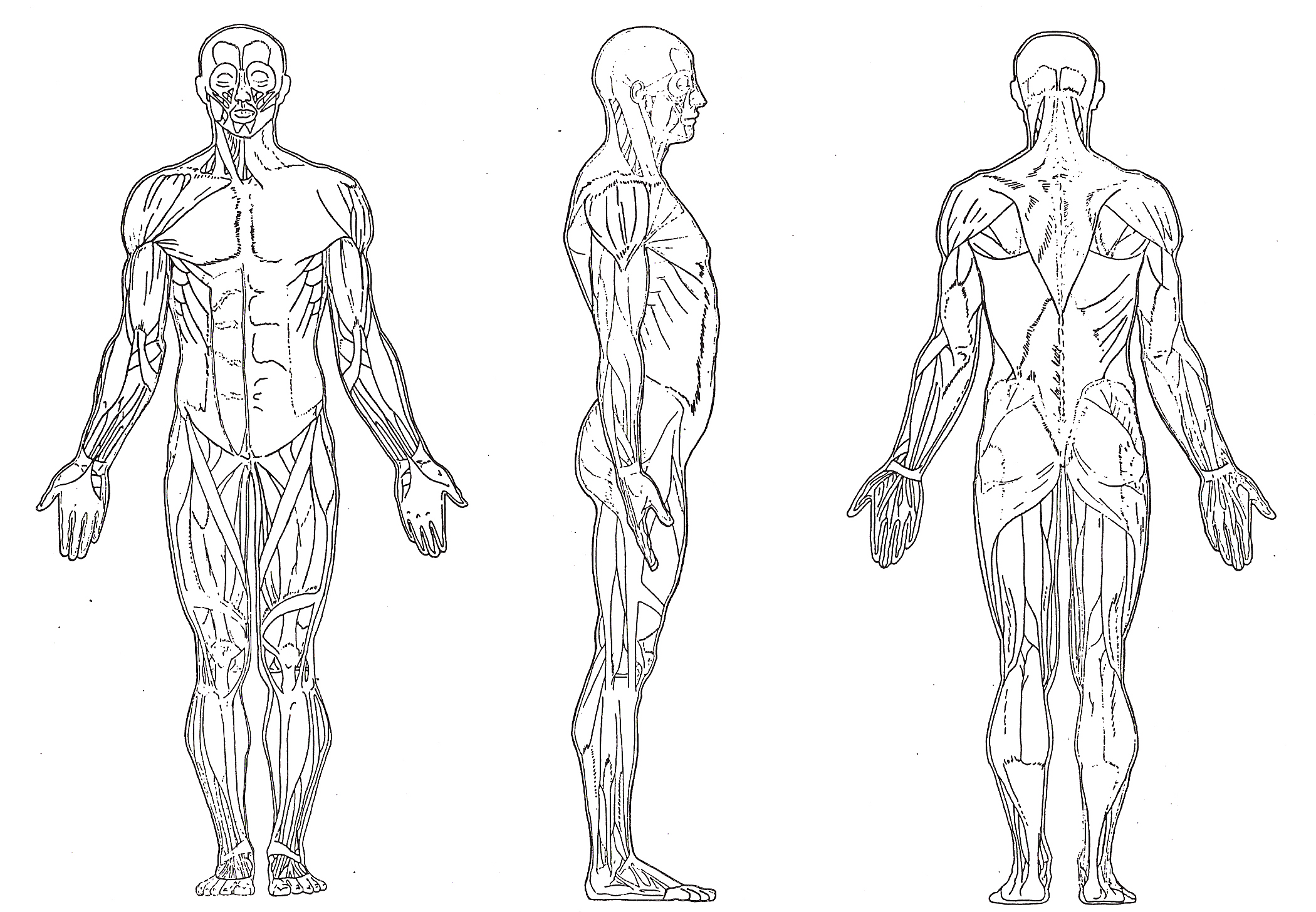 Consents and Acknowledgement: Full length forms available to review at www.waxandwanewellness.com1)I have carefully read, understand, and give my consent for Acupuncture and Classical Chinese Medicine treatment from Kelly Sherman L.Ac. of Wax and Wane Wellness LLC. I understand that I may ask my practitioner for a more detailed explanation at any time.2) I have been given an opportunity to read and I acknowledge and agree to Wax and Wane Wellness LLC’s Privacy and Sharing of Information Policy as required by HIPAA.3) I acknowledge Wax and Wane Wellness LLC’s recommendation in accordance with Virginia law for examination by a physician in conjunction with my acupuncture care.4) I have read and agree to the Wax and Wane Wellness LLC @ Bod Wellness Collective Office Policies._______________________________________________________________________                           Printed Name of Patient					     	Date_____________________________________________________ Signature of Patient (or Representative*) _____________________________________________________ Printed Name of Patient Representative**  Note: Patient Representative should sign if patient is a minor, or otherwise unable to sign for him or herself.ArthritisHeart AttackCancerUlcerChronic FatigueAlcoholismGastritis/ PancreatitisLiver/Gallbladder Dz.Hypo/HyperglycemiaDiabetesAutoimmune DisorderAnemiaEating DisorderEpilepsy/SeizuresStrokeKidney Dz/ stonesImpotenceHepatitisThyroid ImbalanceChronic PainProlapsed OrganHeart DiseaseHigh CholesterolDiverticulitisRaynaud’s DiseaseBlood Clotting DisorderHIV+EmphysemaFaintingPoor AppetiteChillsCravingsBleed/Bruise easilyMuscle weakness/fatiguePoor SleepNight SweatsLocalized WeaknessWeight lossWeight gainFatigueSweat EasilyPoor BalancePeculiar taste in mouthHot flashesSudden energy dropChange in appetiteFeversTremorsDental/gum problemsRashesEczema/PsoriasisSkin discolorationGreasy hairDry hairUlcerationsDandruffAcneWartsOils skinHives/Allergic DermatitisLoss of hairChange in skin/hair textureFungal infectionDry skinItchingRecent molesFace flushingWeak nailsRidged nailsRedness of skinSinus PainEye StrainDark circles under eyesRinging in earsNose bleedsSores on lips/tongueHeadachesDifficulty swallowingEye painEye dryness/itchinessCataractsPoor hearingRecurrent sore throatRecurrent coldsMigrainesPoor visionBlurred vision“Floaters” in sightGrinding teethJaw clicks/locksGlasses/contactsPoor night visionEarachesSinus congestionFrequent sneezingFrequent runny noseChest pain/ pressureCold hands/ feetShortness of breathHeart murmurIrregular heart beatSwelling of hands/ feetVaricose veinsSpontaneous sweatingPalpitations at restBlood clotsPressure in chestdizzinessSpider veinsPhlebitisHigh blood pressureLow blood pressureCough/ wheezingPneumoniaCoughing up bloodPain with deep inhalationTightness in chestAsthmaNauseaGasIndigestionBloatingGurglingIBSExcessive hungerVomitingBelchingBad breathStrong smelling stoolsAcid reflux/ GERDFrequent hiccoughing“Sour” stomachDiarrheaBlack stoolsRectal/anal painLoose stoolsHerniaCrohn’s DiseaseConstipationBlood/mucus in stoolsHemorrhoidsAbdominal pain/crampsSticky stoolsFood in stoolsPain with urinationUnable to hold urineImpotenceFrequent urinationCloudy urineSores on genitalsBlood in urineScanty urine flowDribbling after urinationUrinary Tract Infection(s)Urgent urinationCopious flow of urineBurning urinationConcentrated urineNeck painKnee painHip painBack pain: low, mid, upper?Shoulder painFrequent sprains/strainsMuscle pain/tensionHand/ wrist painSciaticaHeaviness of limbsHeaviness of headRib side painFacial painJaw pain/ TMJDAreas of numbnessHeel painFoot/ankle painPoor concentrationLack of coordinationAnxietyPanic attacksnervousnessLoss of balancePoor memoryMemory lossBad temper/ rageVertigoConcussionEasily stressedBipolarADD/ADHDDepressionSeasonal affective disorderIrritabilityPremature ejaculationNocturnal emissionPenal dischargeFatigue after ejaculationPain in testiclesVaricoceleProstatitisTesticular massInfertilitySTD _______________Difficult/Painful IntercourseVaginal drynessVaginal soresVaginal dischargeVaginal itching/burningFrequent vaginal infectionsIrregular menstruationPelvic adhesions/scarringPelvic painBreast painOvarian cystsEndometriosisUterine fibroids/polypsFibrocystic breast tissuePolycystic Ovarian Syndrome Nipple dischargePelvic/tubal infectionInfertilitySTD________________Date of last PAP ____________Abnormal PAP? When?_______Number of Pregnancies ________Number of Births_____________